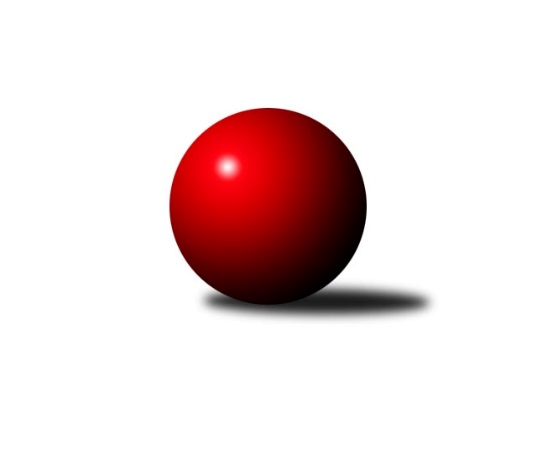 Č.4Ročník 2017/2018	6.10.2017Nejlepšího výkonu v tomto kole: 2818 dosáhlo družstvo: TJ Start Rychnov n. Kn. BVýchodočeská divize 2017/2018Výsledky 4. kolaSouhrnný přehled výsledků:TJ Lokomotiva Trutnov B	- TJ Nová Paka 	16:0	2593:2351		5.10.TJ Sokol Rybník	- SKK Třebechovice p. O.	4:12	2452:2501		6.10.TJ Start Rychnov n. Kn. B	- KK Vysoké Mýto 	16:0	2818:2567		6.10.SKK České Meziříčí 	- KK Zálabák Smiřice 	16:0	2698:2515		6.10.TJ Jiskra Hylváty	- TJ Dvůr Králové n. L. 	6:10	2547:2621		6.10.TJ Červený Kostelec B	- SKK Vrchlabí B	10:6	2681:2590		6.10.TJ Tesla Pardubice 	- KK Dobruška 	11:5	2595:2553		6.10.SKK Vrchlabí B	- TJ Jiskra Hylváty	6:10	2556:2568		2.10.TJ Nová Paka 	- TJ Start Rychnov n. Kn. B	14:2	2455:2311		2.10.Tabulka družstev:	1.	TJ Tesla Pardubice	4	3	1	0	41 : 23 	 	 2591	7	2.	SKK České Meziříčí	4	3	0	1	40 : 24 	 	 2676	6	3.	SKK Třebechovice p. O.	4	3	0	1	36 : 28 	 	 2633	6	4.	KK Dobruška	4	2	1	1	37 : 27 	 	 2674	5	5.	TJ Start Rychnov n. Kn. B	4	2	0	2	36 : 28 	 	 2606	4	6.	TJ Dvůr Králové n. L.	4	2	0	2	32 : 32 	 	 2616	4	7.	TJ Červený Kostelec B	4	2	0	2	32 : 32 	 	 2615	4	8.	TJ Jiskra Hylváty	4	1	2	1	32 : 32 	 	 2605	4	9.	KK Vysoké Mýto	4	2	0	2	32 : 32 	 	 2547	4	10.	TJ Nová Paka	4	2	0	2	30 : 34 	 	 2411	4	11.	KK Zálabák Smiřice	4	2	0	2	26 : 38 	 	 2688	4	12.	TJ Lokomotiva Trutnov B	4	1	0	3	30 : 34 	 	 2582	2	13.	SKK Vrchlabí B	4	1	0	3	28 : 36 	 	 2572	2	14.	TJ Sokol Rybník	4	0	0	4	16 : 48 	 	 2525	0Podrobné výsledky kola:	 TJ Lokomotiva Trutnov B	2593	16:0	2351	TJ Nová Paka 	Miloš Veigl	 	 219 	 210 		429 	 2:0 	 386 	 	188 	 198		Martin Štryncl	Eva Kammelová	 	 221 	 207 		428 	 2:0 	 420 	 	211 	 209		Jiří Kout	Zdeněk Babka	 	 226 	 231 		457 	 2:0 	 389 	 	186 	 203		Erik Folta	Karel Kratochvíl	 	 206 	 221 		427 	 2:0 	 391 	 	202 	 189		Bohuslav Bajer	Jaroslav Jusko	 	 232 	 211 		443 	 2:0 	 397 	 	196 	 201		Jiří Bajer	Jaroslav Jeníček *1	 	 221 	 188 		409 	 2:0 	 368 	 	188 	 180		Dobroslav Lánskýrozhodčí: střídání: *1 od 59. hodu Aleš KotekNejlepší výkon utkání: 457 - Zdeněk Babka	 TJ Sokol Rybník	2452	4:12	2501	SKK Třebechovice p. O.	Tomáš Herrman	 	 209 	 205 		414 	 0:2 	 423 	 	208 	 215		Jiří Bek	Jiří Kmoníček	 	 197 	 220 		417 	 0:2 	 419 	 	200 	 219		Oldřich Motyčka	Ondřej Číž	 	 182 	 214 		396 	 2:0 	 394 	 	189 	 205		Luděk Moravec	Tomáš Műller	 	 210 	 206 		416 	 0:2 	 421 	 	215 	 206		Josef Dvořák	Lukáš Műller	 	 211 	 211 		422 	 2:0 	 421 	 	199 	 222		Zdeněk ml. Mařák	Jan Suchý	 	 198 	 189 		387 	 0:2 	 423 	 	200 	 223		Miroslav Cupalrozhodčí: Nejlepšího výkonu v tomto utkání: 423 kuželek dosáhli: Jiří Bek, Miroslav Cupal	 TJ Start Rychnov n. Kn. B	2818	16:0	2567	KK Vysoké Mýto 	Oldřich Krsek	 	 232 	 219 		451 	 2:0 	 450 	 	214 	 236		Tomáš Kyndl	Jiří Pácha	 	 231 	 247 		478 	 2:0 	 409 	 	196 	 213		Petr Bartoš	Matěj Stančík	 	 239 	 232 		471 	 2:0 	 410 	 	208 	 202		Jiří Zvejška	Ladislav Urbánek	 	 214 	 219 		433 	 2:0 	 399 	 	194 	 205		Daniel Stráník	Petr Gálus	 	 237 	 245 		482 	 2:0 	 442 	 	215 	 227		Jaroslav Stráník	Jakub Seniura	 	 273 	 230 		503 	 2:0 	 457 	 	244 	 213		Michal Hynekrozhodčí: Nejlepší výkon utkání: 503 - Jakub Seniura	 SKK České Meziříčí 	2698	16:0	2515	KK Zálabák Smiřice 	Milan Vošvrda	 	 232 	 209 		441 	 2:0 	 422 	 	206 	 216		David Hanzlíček	Martin Prošvic	 	 224 	 198 		422 	 2:0 	 401 	 	201 	 200		Luděk Sukup	Kamil Vošvrda	 	 236 	 224 		460 	 2:0 	 425 	 	195 	 230		Radek Urgela	Ladislav Lorenc	 	 215 	 218 		433 	 2:0 	 431 	 	210 	 221		Jiří Mochan	David Štěpán	 	 221 	 244 		465 	 2:0 	 389 	 	194 	 195		Martin Ivan	Jindřich Brouček	 	 246 	 231 		477 	 2:0 	 447 	 	232 	 215		Martin Kamenickýrozhodčí: Nejlepší výkon utkání: 477 - Jindřich Brouček	 TJ Jiskra Hylváty	2547	6:10	2621	TJ Dvůr Králové n. L. 	Jakub Stejskal	 	 225 	 216 		441 	 2:0 	 435 	 	248 	 187		Jiří Červinka	Tomáš Skala	 	 185 	 220 		405 	 0:2 	 424 	 	217 	 207		Lukáš Blažej	Milan Vencl	 	 204 	 203 		407 	 0:2 	 460 	 	243 	 217		Ladislav Zívr	Karel Řehák	 	 221 	 219 		440 	 2:0 	 413 	 	199 	 214		Jan Janeček	Zdeněk Kaplan	 	 236 	 216 		452 	 2:0 	 414 	 	211 	 203		Monika Horová	Jan Vencl	 	 193 	 209 		402 	 0:2 	 475 	 	239 	 236		Petr Janečekrozhodčí: Nejlepší výkon utkání: 475 - Petr Janeček	 TJ Červený Kostelec B	2681	10:6	2590	SKK Vrchlabí B	Jakub Wenzel	 	 227 	 224 		451 	 2:0 	 405 	 	180 	 225		Roman Sýs	Tomáš Kincl	 	 210 	 214 		424 	 0:2 	 446 	 	219 	 227		Pavel Müller	Petr Linhart	 	 238 	 243 		481 	 2:0 	 397 	 	187 	 210		Michal Erben	František Adamů st.	 	 216 	 220 		436 	 0:2 	 469 	 	256 	 213		Petr Čermák	Michal Vlček	 	 226 	 223 		449 	 2:0 	 411 	 	207 	 204		Milan Ringel	Jindřich Kašpar	 	 232 	 208 		440 	 0:2 	 462 	 	252 	 210		Jiří Horáčekrozhodčí: Nejlepší výkon utkání: 481 - Petr Linhart	 TJ Tesla Pardubice 	2595	11:5	2553	KK Dobruška 	Vít Veselý	 	 217 	 215 		432 	 1:1 	 432 	 	224 	 208		Martin Děkan	Ladislav Zemánek	 	 209 	 197 		406 	 0:2 	 438 	 	219 	 219		Michal Balcar	Bedřich Šiška	 	 231 	 221 		452 	 2:0 	 409 	 	203 	 206		Jiří Slavík	Michal Šic	 	 196 	 227 		423 	 0:2 	 443 	 	211 	 232		Roman Václavek	Milan Vaněk	 	 204 	 220 		424 	 2:0 	 397 	 	210 	 187		Jan Králíček	Michal Talacko	 	 214 	 244 		458 	 2:0 	 434 	 	216 	 218		Josef Kupkarozhodčí: Nejlepší výkon utkání: 458 - Michal Talacko	 SKK Vrchlabí B	2556	6:10	2568	TJ Jiskra Hylváty	Jiří Horáček	 	 221 	 208 		429 	 2:0 	 416 	 	194 	 222		Ladislav Kolář	Pavel Müller *1	 	 205 	 200 		405 	 0:2 	 406 	 	215 	 191		Tomáš Skala	Ondřej Votoček	 	 203 	 213 		416 	 0:2 	 433 	 	219 	 214		Ladislav Jedlička	Roman Sýs	 	 220 	 227 		447 	 2:0 	 440 	 	215 	 225		Milan Vencl	Jan Horáček	 	 202 	 205 		407 	 0:2 	 428 	 	207 	 221		Zdeněk Kaplan	Petr Čermák	 	 234 	 218 		452 	 2:0 	 445 	 	225 	 220		Jan Venclrozhodčí: střídání: *1 od 51. hodu Milan RingelNejlepší výkon utkání: 452 - Petr Čermák	 TJ Nová Paka 	2455	14:2	2311	TJ Start Rychnov n. Kn. B	Jiří Kout	 	 200 	 183 		383 	 2:0 	 369 	 	179 	 190		Jakub Seniura	Bohuslav Bajer	 	 207 	 211 		418 	 2:0 	 355 	 	167 	 188		Matěj Stančík	Dobroslav Lánský	 	 225 	 196 		421 	 0:2 	 425 	 	216 	 209		Jiří Pácha	Martin Štryncl	 	 202 	 226 		428 	 2:0 	 409 	 	202 	 207		Michal Kala	Erik Folta	 	 188 	 204 		392 	 2:0 	 371 	 	184 	 187		Petr Gálus	Jiří Bajer	 	 219 	 194 		413 	 2:0 	 382 	 	196 	 186		Václav Šmída *1rozhodčí: střídání: *1 od 51. hodu Oldřich KrsekNejlepší výkon utkání: 428 - Martin ŠtrynclPořadí jednotlivců:	jméno hráče	družstvo	celkem	plné	dorážka	chyby	poměr kuž.	Maximum	1.	Michal Janeček 	KK Zálabák Smiřice 	469.00	305.8	163.3	3.3	2/3	(481)	2.	Petr Linhart 	TJ Červený Kostelec B	468.33	309.0	159.3	1.5	2/2	(481)	3.	Jiří Slavík 	KK Dobruška 	466.83	314.2	152.7	2.7	3/3	(536)	4.	Tomáš Pražák 	TJ Jiskra Hylváty	465.50	315.0	150.5	3.0	2/3	(467)	5.	Petr Janeček 	TJ Dvůr Králové n. L. 	463.67	312.8	150.8	6.2	3/3	(475)	6.	David Hanzlíček 	KK Zálabák Smiřice 	463.67	321.0	142.7	4.0	3/3	(499)	7.	Martin Kamenický 	KK Zálabák Smiřice 	463.50	309.7	153.8	4.3	3/3	(476)	8.	Jiří Bek 	SKK Třebechovice p. O.	461.50	309.3	152.3	2.5	4/4	(493)	9.	Jakub Stejskal 	TJ Jiskra Hylváty	458.00	304.8	153.3	4.3	2/3	(473)	10.	Zdeněk Babka 	TJ Lokomotiva Trutnov B	457.17	315.2	142.0	7.2	3/3	(485)	11.	Josef Kupka 	KK Dobruška 	457.00	311.2	145.8	6.0	3/3	(492)	12.	Oldřich Motyčka 	SKK Třebechovice p. O.	456.25	302.5	153.8	4.0	4/4	(504)	13.	Jaroslav Jeníček 	TJ Lokomotiva Trutnov B	455.67	311.3	144.3	5.3	3/3	(483)	14.	Milan Januška 	TJ Jiskra Hylváty	455.00	308.5	146.5	4.0	2/3	(474)	15.	Jindřich Brouček 	SKK České Meziříčí 	454.50	304.0	150.5	2.0	2/3	(477)	16.	Ladislav Lorenc 	SKK České Meziříčí 	454.50	308.7	145.8	4.2	3/3	(468)	17.	Michal Talacko 	TJ Tesla Pardubice 	454.17	314.5	139.7	3.2	2/2	(461)	18.	Matěj Stančík 	TJ Start Rychnov n. Kn. B	450.33	298.3	152.0	5.3	3/3	(529)	19.	Jiří Pácha 	TJ Start Rychnov n. Kn. B	449.50	312.3	137.2	5.2	3/3	(478)	20.	Martin Prošvic 	SKK České Meziříčí 	448.17	306.7	141.5	3.2	3/3	(476)	21.	Martin Ivan 	KK Zálabák Smiřice 	448.17	310.5	137.7	6.3	3/3	(503)	22.	Jan Králíček 	KK Dobruška 	447.50	307.0	140.5	5.7	3/3	(491)	23.	Jindřich Kašpar 	TJ Červený Kostelec B	446.50	307.2	139.3	3.0	2/2	(457)	24.	Jiří Mochan 	KK Zálabák Smiřice 	445.33	292.0	153.3	5.5	3/3	(463)	25.	Petr Čermák 	SKK Vrchlabí B	443.33	310.2	133.2	5.7	3/3	(469)	26.	Milan Vošvrda 	SKK České Meziříčí 	442.33	302.2	140.2	4.7	3/3	(453)	27.	Martin Děkan 	KK Dobruška 	441.67	299.5	142.2	3.7	3/3	(487)	28.	Jan Brouček 	SKK České Meziříčí 	441.33	300.0	141.3	3.3	3/3	(462)	29.	David Štěpán 	SKK České Meziříčí 	441.00	287.0	154.0	2.8	2/3	(465)	30.	Jiří Horáček 	SKK Vrchlabí B	441.00	298.7	142.3	5.0	3/3	(462)	31.	Zdeněk Kaplan 	TJ Jiskra Hylváty	440.00	294.0	146.0	1.5	2/3	(452)	32.	Kamil Vošvrda 	SKK České Meziříčí 	440.00	301.0	139.0	5.2	3/3	(460)	33.	Luděk Horák 	TJ Dvůr Králové n. L. 	439.50	304.5	135.0	4.3	2/3	(446)	34.	Daniel Stráník 	KK Vysoké Mýto 	439.25	295.5	143.8	4.3	4/4	(464)	35.	Vít Veselý 	TJ Tesla Pardubice 	437.50	289.0	148.5	2.5	2/2	(458)	36.	Petr Gálus 	TJ Start Rychnov n. Kn. B	437.50	296.0	141.5	4.7	3/3	(482)	37.	Lukáš Blažej 	TJ Dvůr Králové n. L. 	437.50	300.3	137.2	4.5	3/3	(448)	38.	Jaroslav Stráník 	KK Vysoké Mýto 	437.25	298.3	139.0	3.5	4/4	(458)	39.	Jiří Kmoníček 	TJ Sokol Rybník	437.00	303.7	133.3	6.0	3/3	(450)	40.	Jakub Seniura 	TJ Start Rychnov n. Kn. B	436.17	302.8	133.3	5.7	3/3	(503)	41.	Tomáš Kyndl 	KK Vysoké Mýto 	435.75	286.8	149.0	2.8	4/4	(480)	42.	Michal Vlček 	TJ Červený Kostelec B	434.83	295.2	139.7	4.8	2/2	(449)	43.	Zdeněk ml. Mařák 	SKK Třebechovice p. O.	434.50	301.0	133.5	4.3	4/4	(464)	44.	Roman Václavek 	KK Dobruška 	433.67	300.0	133.7	6.0	3/3	(472)	45.	Robert Petera 	SKK Třebechovice p. O.	433.33	291.3	142.0	3.0	3/4	(450)	46.	Ladislav Zívr 	TJ Dvůr Králové n. L. 	433.00	300.7	132.3	5.0	3/3	(460)	47.	Miroslav Cupal 	SKK Třebechovice p. O.	432.75	292.8	140.0	6.0	4/4	(468)	48.	Monika Horová 	TJ Dvůr Králové n. L. 	432.33	303.2	129.2	6.0	3/3	(454)	49.	Jaroslav Jusko 	TJ Lokomotiva Trutnov B	431.67	310.7	121.0	8.7	3/3	(443)	50.	Ladislav Zemánek 	TJ Tesla Pardubice 	430.00	309.2	120.8	4.5	2/2	(470)	51.	Michal Balcar 	KK Dobruška 	427.33	295.7	131.7	7.7	3/3	(461)	52.	Tomáš Műller 	TJ Sokol Rybník	426.00	289.0	137.0	4.5	3/3	(468)	53.	Roman Sýs 	SKK Vrchlabí B	426.00	298.5	127.5	8.0	2/3	(447)	54.	Jan Vencl 	TJ Jiskra Hylváty	425.83	288.8	137.0	3.3	3/3	(445)	55.	Lukáš Műller 	TJ Sokol Rybník	425.50	288.3	137.2	5.5	3/3	(440)	56.	Pavel Müller 	SKK Vrchlabí B	425.33	291.7	133.7	7.7	3/3	(446)	57.	František Adamů  st.	TJ Červený Kostelec B	425.00	304.8	120.2	4.8	2/2	(444)	58.	Milan Ringel 	SKK Vrchlabí B	424.00	298.7	125.3	5.3	3/3	(432)	59.	Milan Vencl 	TJ Jiskra Hylváty	423.50	284.5	139.0	6.0	2/3	(440)	60.	Milan Vaněk 	TJ Tesla Pardubice 	423.50	298.7	124.8	6.0	2/2	(430)	61.	Jiří Bajer 	TJ Nová Paka 	423.33	290.2	133.2	2.2	3/3	(447)	62.	Karel Řehák 	TJ Jiskra Hylváty	423.00	285.0	138.0	6.0	2/3	(440)	63.	Martin Hubáček 	TJ Tesla Pardubice 	422.75	295.5	127.3	5.0	2/2	(442)	64.	Radek Urgela 	KK Zálabák Smiřice 	421.33	309.8	111.5	9.7	3/3	(426)	65.	Luděk Moravec 	SKK Třebechovice p. O.	421.00	300.0	121.0	7.3	3/4	(448)	66.	Tomáš Skala 	TJ Jiskra Hylváty	419.67	294.7	125.0	9.2	3/3	(439)	67.	Michal Kala 	TJ Start Rychnov n. Kn. B	419.67	296.3	123.3	4.7	3/3	(425)	68.	Josef Prokopec 	TJ Lokomotiva Trutnov B	419.00	297.3	121.7	10.3	3/3	(429)	69.	Karel Kratochvíl 	TJ Lokomotiva Trutnov B	418.00	287.0	131.0	7.5	2/3	(427)	70.	Tomáš Kincl 	TJ Červený Kostelec B	417.33	279.7	137.7	5.0	2/2	(435)	71.	Jiří Červinka 	TJ Dvůr Králové n. L. 	416.33	286.0	130.3	5.3	3/3	(435)	72.	Aleš Kotek 	TJ Lokomotiva Trutnov B	416.33	291.7	124.7	6.7	3/3	(422)	73.	Bedřich Šiška 	TJ Tesla Pardubice 	415.83	299.0	116.8	9.3	2/2	(455)	74.	Oldřich Krsek 	TJ Start Rychnov n. Kn. B	414.50	289.0	125.5	5.5	2/3	(451)	75.	Jan Horáček 	SKK Vrchlabí B	413.50	282.8	130.8	6.0	2/3	(416)	76.	Ondřej Číž 	TJ Sokol Rybník	413.17	282.2	131.0	5.0	3/3	(432)	77.	Marcel Novotný 	TJ Sokol Rybník	411.33	286.0	125.3	6.3	3/3	(441)	78.	Tomáš Herrman 	TJ Sokol Rybník	410.83	287.3	123.5	6.2	3/3	(415)	79.	Jiří Kout 	TJ Nová Paka 	410.67	289.8	120.8	6.0	3/3	(420)	80.	Michal Hynek 	KK Vysoké Mýto 	409.25	282.0	127.3	7.8	4/4	(457)	81.	Jiří Zvejška 	KK Vysoké Mýto 	406.50	292.3	114.3	7.8	4/4	(437)	82.	Jaromír Erlebach 	TJ Nová Paka 	406.00	297.0	109.0	8.5	2/3	(424)	83.	Dobroslav Lánský 	TJ Nová Paka 	405.33	275.0	130.3	6.5	3/3	(433)	84.	Jan Janeček 	TJ Dvůr Králové n. L. 	403.50	285.0	118.5	10.5	2/3	(413)	85.	Petr Bartoš 	KK Vysoké Mýto 	397.33	274.0	123.3	5.7	3/4	(409)	86.	Bohuslav Bajer 	TJ Nová Paka 	391.67	275.3	116.3	9.5	3/3	(418)	87.	Erik Folta 	TJ Nová Paka 	390.50	274.5	116.0	9.0	2/3	(392)	88.	Martin Štryncl 	TJ Nová Paka 	385.17	291.5	93.7	11.8	3/3	(428)		Václav Šmída 	TJ Start Rychnov n. Kn. B	496.00	320.0	176.0	3.0	1/3	(496)		Václav Kašpar 	KK Vysoké Mýto 	482.00	330.0	152.0	1.0	1/4	(482)		Ondřej Votoček 	SKK Vrchlabí B	445.00	294.5	150.5	3.5	1/3	(474)		Kateřina Šmídová 	TJ Dvůr Králové n. L. 	444.00	296.0	148.0	7.0	1/3	(444)		Lukáš Trýzna 	SKK Vrchlabí B	440.00	304.0	136.0	7.0	1/3	(440)		David Chaloupka 	TJ Lokomotiva Trutnov B	436.00	303.0	133.0	4.0	1/3	(436)		Ladislav Jedlička 	TJ Jiskra Hylváty	433.00	292.0	141.0	7.0	1/3	(433)		Ladislav Urbánek 	TJ Start Rychnov n. Kn. B	433.00	308.0	125.0	10.0	1/3	(433)		Michal Šic 	TJ Tesla Pardubice 	431.00	287.0	144.0	5.5	1/2	(439)		Miloš Veigl 	TJ Lokomotiva Trutnov B	429.00	312.0	117.0	6.0	1/3	(429)		Eva Kammelová 	TJ Lokomotiva Trutnov B	428.00	299.0	129.0	5.0	1/3	(428)		Marek Zívr 	SKK Vrchlabí B	427.00	297.0	130.0	4.0	1/3	(427)		Jakub Wenzel 	TJ Červený Kostelec B	425.33	302.0	123.3	9.3	1/2	(451)		Karel Slavík 	TJ Lokomotiva Trutnov B	421.00	291.0	130.0	4.0	1/3	(421)		Ladislav Kolář 	TJ Jiskra Hylváty	416.00	283.0	133.0	7.0	1/3	(416)		Josef Dvořák 	SKK Třebechovice p. O.	414.00	275.5	138.5	5.0	2/4	(421)		Luděk Sukup 	KK Zálabák Smiřice 	401.00	282.0	119.0	3.0	1/3	(401)		Michal Erben 	SKK Vrchlabí B	397.00	286.0	111.0	14.0	1/3	(397)		Jan Suchý 	TJ Sokol Rybník	387.00	271.0	116.0	10.0	1/3	(387)Sportovně technické informace:Starty náhradníků:registrační číslo	jméno a příjmení 	datum startu 	družstvo	číslo startu23035	Martin Štryncl	05.10.2017	TJ Nová Paka 	4x22810	Erik Folta	05.10.2017	TJ Nová Paka 	2x10675	Zdeněk Babka	05.10.2017	TJ Lokomotiva Trutnov B	4x15025	Jiří Zvejška	06.10.2017	KK Vysoké Mýto 	4x4580	Miloš Veigl	05.10.2017	TJ Lokomotiva Trutnov B	1x45	Luděk Sukup	06.10.2017	KK Zálabák Smiřice 	1x18783	Josef Kupka	06.10.2017	KK Dobruška 	4x24151	Michal Erben	06.10.2017	SKK Vrchlabí B	1x21307	Aleš Kotek	05.10.2017	TJ Lokomotiva Trutnov B	4x23504	Ladislav Urbánek	06.10.2017	TJ Start Rychnov n. Kn. B	1x13191	Roman Sýs	06.10.2017	SKK Vrchlabí B	2x23272	Ondřej Votoček	02.10.2017	SKK Vrchlabí B	2x
Hráči dopsaní na soupisku:registrační číslo	jméno a příjmení 	datum startu 	družstvo	Program dalšího kola:5. kolo13.10.2017	pá	17:00	KK Dobruška  - TJ Sokol Rybník	13.10.2017	pá	17:00	SKK Vrchlabí B - TJ Tesla Pardubice 	13.10.2017	pá	17:00	TJ Dvůr Králové n. L.  - TJ Červený Kostelec B	13.10.2017	pá	17:00	KK Zálabák Smiřice  - TJ Jiskra Hylváty	13.10.2017	pá	17:00	TJ Nová Paka  - SKK České Meziříčí 	13.10.2017	pá	17:00	KK Vysoké Mýto  - TJ Lokomotiva Trutnov B	13.10.2017	pá	17:00	SKK Třebechovice p. O. - TJ Start Rychnov n. Kn. B	Nejlepší šestka kola - absolutněNejlepší šestka kola - absolutněNejlepší šestka kola - absolutněNejlepší šestka kola - absolutněNejlepší šestka kola - dle průměru kuželenNejlepší šestka kola - dle průměru kuželenNejlepší šestka kola - dle průměru kuželenNejlepší šestka kola - dle průměru kuželenNejlepší šestka kola - dle průměru kuželenPočetJménoNázev týmuVýkonPočetJménoNázev týmuPrůměr (%)Výkon1xJakub SeniuraRychnov B5031xJakub SeniuraRychnov B111.085031xPetr GálusRychnov B4821xPetr LinhartČ. Kostelec B110.354811xPetr LinhartČ. Kostelec B4811xPetr JanečekDvůr Králové108.234751xJiří PáchaRychnov B4781xPetr ČermákVrchlabí B107.594691xJindřich BroučekČ. Meziříčí4771xJindřich BroučekČ. Meziříčí107.124771xPetr JanečekDvůr Králové4752xMichal TalackoPardubice106.56458